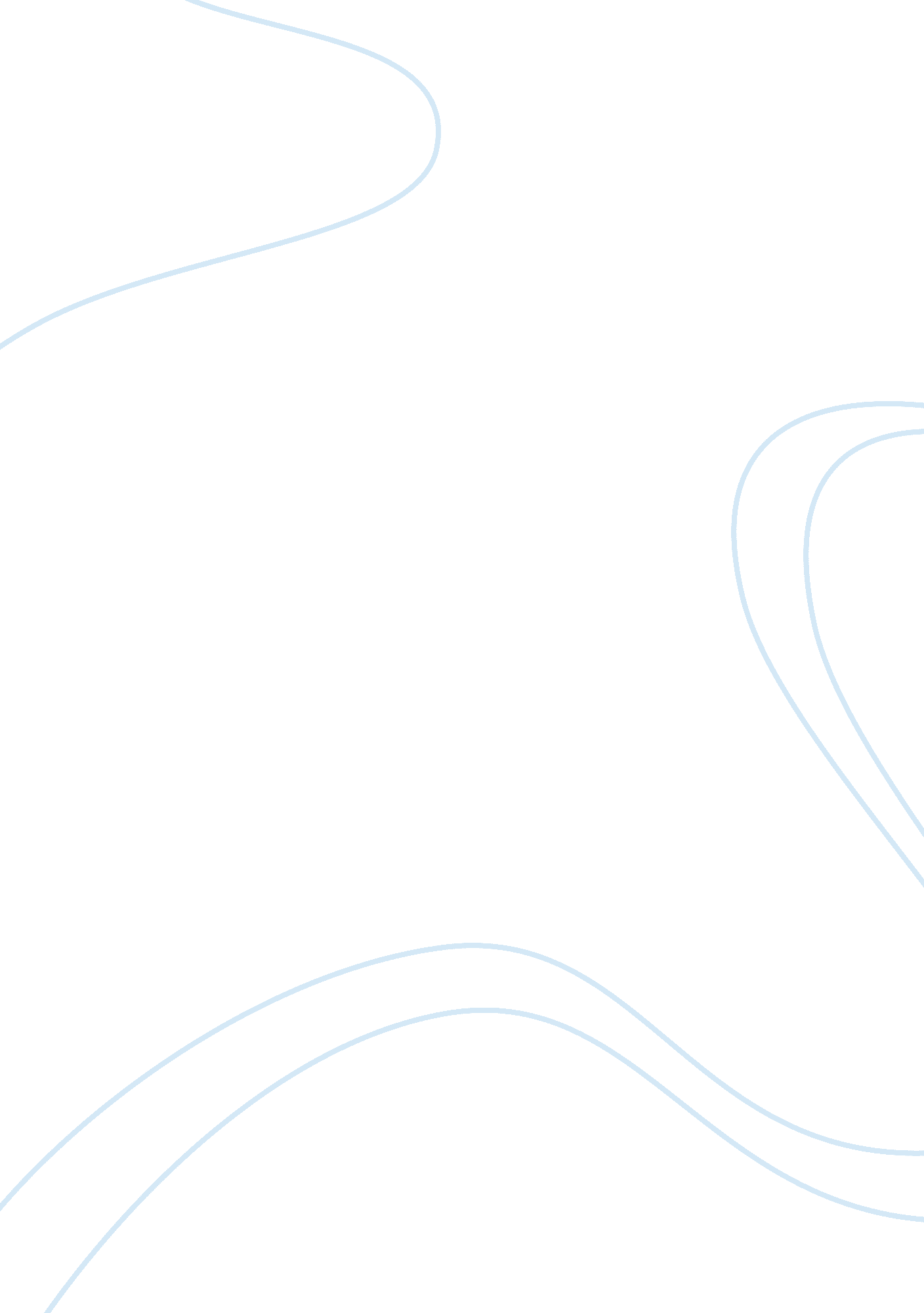 HomeworkScience, Biology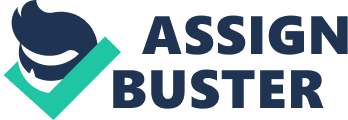 As we all know, stem cell research is quite a controversial topic. Many think it is great for medical advancement while others believe that stem cellresearch collides with religious beliefs. Whichever stand one may decide to take regarding stem cell research, it is important to consider both points of view. Stem cell research when using aborted babies is wrong in many ways. Obtaining stem cells from an unborn fetus is morally wrong and of bad ethics. 
Stem cells are used to re grow different cells. “ These replicated cells are used to produce organs and many other parts of the body”. (Lougheed 2005) This seems as if this could be the solution for many medical problems as scientist are able to somewhat repair damaged cells, and although this can save the lives of many, the lives lost through abortion will never make up for the ones saved. Until stem cells can be collected in a more ethical manner, they should not be used for medical advancement. 
Many supporters of stem cell research agree that the stem cells obtained from abortions would be destroyed anyway. Whether this is the case or not, the parents are choosing to allow the unborn fetus to die. This means that the cells also should die and it is not ethically correct to use them as they were chosen to be left dead. 
Hopefully this information is helpful and informative as to what types of stem cells should be used and why stem cell research can be unethical. Until another way is found to collect stem cells, I and many others will remain unsupportive. 
References 
Lougheed T. 2005. New US guidelines for research on human embryos. CMAJ. Jun 21; 172(13): 1672. 